Name: _____________________________Period: __________ Date: ________THE MOLECULES OF THE CELL STUDY GUIDE1.  What two elements are in a hydrocarbon?Hydrogen and Carbon2.  Draw a methane, ethane, propane, and butane.  What are the molecular formulas for each?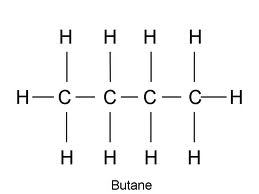 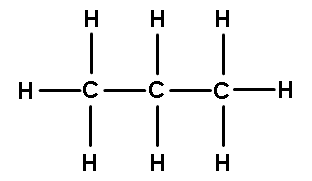 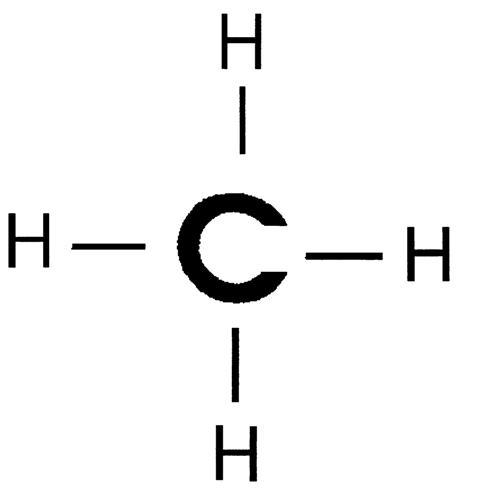 3.  Draw a propene and a propyne.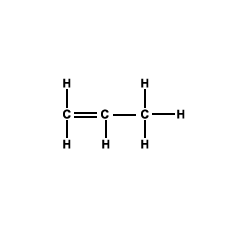 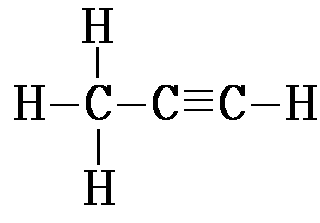 4.  Draw the six functional groups.5.  Define monomer – smallest building block of macromolecules (polymer)6.  Define polymer –chains of monomers7.  Define dehydration synthesis – joining/linking molecules by removing a water molecule to form a bond. 8.  Define hydrolysis – breaking apart molecules by adding water9.  What are the four categories of macromolecules? Carbohydrates, lipids, proteins, nucleic acids10.  If two molecules have the same number of carbons, what could make their characteristics different?Types of bonds (single, double, or triple) AND the types of functional groups attached. Carbohydrates11.  What monomer makes up carbohydrates?monosaccharides12.  What are some examples of monosaccharides?  What is the general formula?Glucose, ribose, fructose, and galactoseCnH2nOn13.  Complete the following, also describe where each sugar is found.       	Glucose + Glucose = Maltose        	Glucose + Galactose = Lactose (milk)      	Glucose + Fructose = Sucrose (table sugar)14.  What are the 4 different polysaccharides?  Give examples of each.1. Glycogen – storage in animals found in muscle tissues2. Starch – plant storage found in certain vegetables 3. Cellulose – plant structure found in cell walls of plants (CORN)4. Chitin – animal structure found in the exoskeleton of arthropodsLipids15.  What is the most concentrated form of stored energy? FATS16.  What two monomers make up fats and how many of each?1 – Glycerol   3 – fatty acids17.  What are two characteristics of all lipids?Non-polar  AND  hydrophobic18.  What are four examples of lipids?TriglyceridesPhospholipidsWaxesSteroids19.  Define saturated fats and give examples – Animals fats – saturated/drenched with hydrogen. The saturated fats have the maximum amount of hydrogens. ALL SINGLE BONDSEx. Butter, lard20. Define unsaturated fats and give examples – PLANT DERIVED – has less than the maximum hydrogen bonds because of the presence of at least one double bond. Ex. Olive Oil, Canola Oil, Vegetable Oil21.  What are phospholipids for?Cellular (plasma) membrane22.  What are waxes for?Protection:Plants have cuticles made of wax to protect against water lossAnimals use waxes for protection against water in the ears (ear wax).ALSO used for pigments23.  What are steroids for?Steroids are used for cell membrane structure and to produce sex hormonesProteins24.  What are the 7 types of proteins?1. Defensive2. Transport3. Structure4. Signal5. Enzymes6. Contractile7. Storage25.  Draw an amino acid and label the functional groups.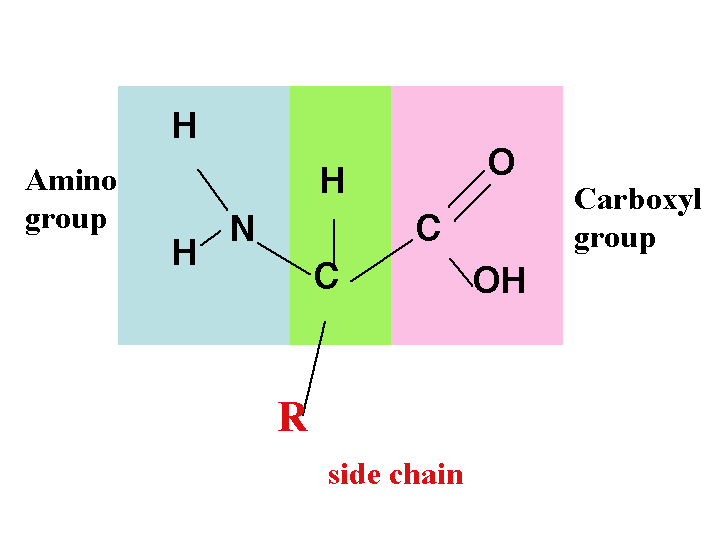 26.  How many amino acids are there?2027.  What type of bonds do amino acids form when they join?  How do 2 amino acids join together? Bond:  Peptide BondsAmino acids are joined together by   dehydration synthesis28.  Describe the four structural levels of proteins.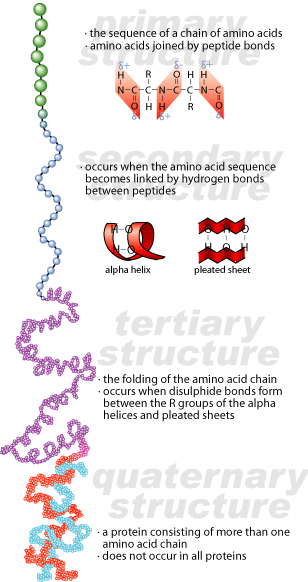 Which level shows the folding of the polypeptide chain? Secondary What type of bonds hold them there? Hydrogen bonds29.  Define denature – damage to the protein structure that causes proteins to unravel to its primary structure30.  What are two ways to denature a protein?Change the temperature and pH31.  What level of the structure of proteins is not denatured when it is heated?Primary StructureNucleic Acids32.  What are 2 examples of nucleic acids?DNA and RNA33.  What monomer makes up a nucleic acid?  Draw one and label all parts.Nucleotides33.  What is the function of nucleic acids?Nucleic Acids are the instructions to create amino acid in a specific sequence to make us who we are34.  What are some differences between RNA and DNA? RNA – single helix strandDNA – double helixFunctional GroupCategoryStructural FormulaHydroxyl Alcohol-OHCarbonyl AldehydeC=O*Placed on end of hydrocarbon chainCarbonylKetoneO-C-*Inserted in the middle of hydrocarbon chainCarboxylAcid    O                   C                         OHAminoAmine    H                  N  HPhosphatePhosphateO            O        P       O                      O-